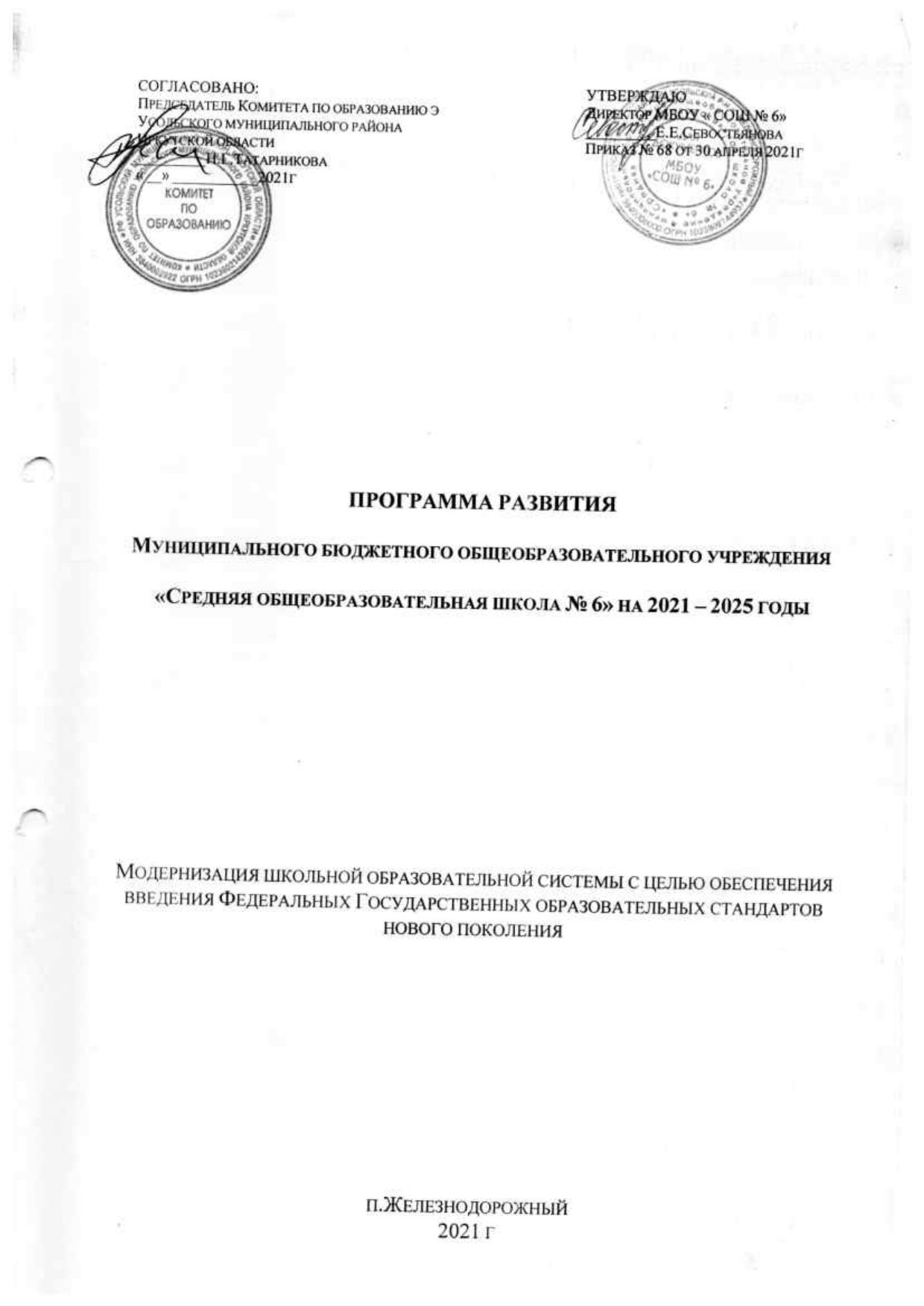 СодержаниеВведениеПрограмма развития Муниципального бюджетного общеобразовательного учреждения «Средняя общеобразовательная школа № 6» п.Железнодорожный, Усольского района, Иркутской области (далее – Школа) на 2021-2025 годы (далее - Программа) разработана в соответствии с целями реализации государственной образовательной политики Российской Федерации в области образования и является управленческим стратегическим документом, определяющим перспективы и пути развития учреждения на среднесрочную перспективу. Программа определяет, с одной стороны, образовательные приоритеты и меры стратегической задачи текущего времени - модернизации образования, с другой - обеспечивает переход Школы в качественно иное состояние, максимально реализующее образовательный и гражданский потенциал непосредственных участников образовательного процесса (обучающихся, педагогических работников, родителей (законных представителей).Статья 28 Федерального закона «Об образовании в Российской Федерации» относит к компетенции образовательной организации разработку и утверждение по согласованию с учредителем программы развития образовательной организации. Программа развития является обязательным локальным актом, наличие которого в образовательной организации закреплено законодательно. Программа развития определяет стратегические направления развития образовательной организации на среднесрочную перспективу: ценностно-смысловые, целевые, содержательные и результативные приоритеты развития.Программа как проект перспективного развития ОО призвана:обеспечить достижение целевых показателей Государственной программой Российской Федерации «Развитие образования» на срок 2021-2025 годы (утверждённой постановлением Правительства Российской Федерации от 26 декабря 2017 г. № 1642) и стратегических целей Национального проекта «Образование» в деятельности ОО;обеспечить качественную реализацию государственного задания и всестороннее удовлетворение образовательных запросов субъектов образовательных отношений;- консолидировать усилия всех заинтересованных участников образовательных отношений и социального окружения ОО для достижения целей Программы.В основу реализации Программы положен современный программно-проектный метод, сочетающий управленческую целенаправленность деятельности администрации и творческие инициативы со стороны рядовых сотрудников. Выполнение государственного задания происходит в рамках направлений, представляющих комплекс взаимосвязанных задач и мероприятий, нацеленных на обеспечение доступности качественного образования в соответствии с показателями эффективности работы образовательного учреждения. Инициативы со стороны педагогического коллектива по реализации Программы оформляются как педагогические проекты. Результатом работы Школы по направлениям является повышение эффективности работы, высокий уровень удовлетворенности всех участников образовательного процесса качеством общего образования.Паспорт Программы развитияИнформационная справка о школе3.1Общие сведения о школеНаименование ОУ: муниципальное бюджетное общеобразовательное учреждение «Средняя общеобразовательная школа № 6» (далее МБОУ «СОШ № 6»)Юридический адрес: 665483, Иркутская область, Усольский район, п. Железнодорожный, пр. Мира и Дружбы, 1аФактический адрес: 665483, Иркутская область, Усольский район, п. Железнодорожный, пр. Мира и Дружбы, 1аЭлектронный адрес: soch6.direktor@yandex.ruТелефон: 8 (39543) 98-2-33Год основания: 1983Направление образовательной деятельности: общее образованиеСтатус ОУ: средняя общеобразовательная школаУчредитель: Комитет по образованию муниципального района Усольского районного муниципального образованияМБОУ «СОШ № 6» была открыта в 1983 году, основная общеобразовательная школа. С 1990 года – средняя общеобразовательная школа. В 2008 году стала победителем в Национальном проекте «Образование».3.2 Социальное окружение школыМБОУ «СОШ № 6» расположена в п. Железнодорожный Усольского района Иркутской области. В её окружении находятся МБДОУ «Детский сад № 11 «Колосок», Усольский Аграрно-промышленный техникум, Социально-реабилитационный центр для несовершеннолетних, администрация Железнодорожного МО, ЗАО «Железнодорожник», МКУК «КСК «Импульс». Школа в определенной степени выполняет функцию социокультурного центра, ориентируется на удовлетворение эстетических, интеллектуальных и спортивных потребностей каждого обучающегося.Для родителей проводятся выставки рисунков и поделок, ярмарки детского творчества. На базе УАПТ проходят занятия для обучающихся, экскурсии в рамках предпрофильной подготовки обучающихся. С детским садом ведется работа по преемственности. Большое внимание уделяется предшкольной подготовке детей. Благодаря сотрудничеству с ЗАО «Железнодорожник» организуются экскурсии школьников на предприятия ЗАО, оказывается взаимовыгодная помощь.Сведения об обучающихся.В соответствии с Уставом МБОУ «СОШ № 6» в 1 класс принимаются дети, достигшие 6 лет и 6 месяцев при отсутствии противопоказаний по состоянию здоровья. Первый класс формируется в соответствии с пожеланиями родителей и на основании функциональной готовности ребенка к обучению в школе. Обучение ведётся по учебно-методическому комплексу «Школа России».Предпрофильной подготовкой охвачены 100 % обучающихся 8-9 классов.3.3 Сменность занятий. Режим работы школыМБОУ «СОШ № 6» работает в режиме 5-дневной учебной недели (у 1 класса – 5-дневная неделя), занятия ведутся в одну смену. Начало учебных занятий в 8.15 ч., продолжительность уроков в школе – 40 минут, в 1 классе 1 полугодие – 35 минут. В расписании предусмотрено чередование сложных предметов с уроками эмоциональной и физической нагрузки.Во второй половине дня проводятся индивидуальные консультации для обучающихся и родителей, работа кружков, секций, курсов, общешкольные и внеклассные мероприятия, творческие дела классов.Каникулы в школе проводятся 4 раза в соответствии с календарным графиком. Для обучающихся 1-х классов проводятся дополнительные каникулы в феврале, что предотвращает переутомление обучающихся.3.4 Характеристика семей3.4.1 Уровень образования родителей: основное – 62 человека, среднее специальное – 145 человек, высшее – 35 человек.3.4.2. Занятость в сфере трудовой деятельности: рабочие – 132 человека, служащая интеллигенция – 57 человек, пенсионеры – 10 человек, предприниматели – 3 человека, домохозяйки – 27 человек, инвалиды – 4 человека, безработные – 17 человек.3.4.3 Жилищно-бытовые условия: частный дом – 70 человек, благоустроенная квартира – 73 человека, общежитие – 1 человек, не имеют жилье – 1 человек.3.4.4 Социальный состав: Семьи категории асоциально – криминальные отсутствуют.Концепция развития МБОУ «СОШ № 6» в контексте  реализации Стратегии развития образования4.1 Ключевые приоритеты государственной политики в сфере образования до 2025 года:Ключевые приоритеты государственной политики в сфере общего образования до 2025 года определены в следующих стратегических документах:Постановление Правительства РФ от 26 декабря 2017 г. № 1642 Об утверждении государственной программы Российской Федерации «Развитие образования» (сроки реализации 2018-2025);Указ Президента Российской Федерации от 7 мая 2018 г. № 204 в части решения задач и достижения стратегических целей по направлению «Образование»;Национальный проект «Образование», утверждённный президиумом Совета при президенте РФ (протокол от 03.09.2018. № 10).Стратегические цели развития образования до 2025 года сформулированы в Национальном проекте «Образование»:Обеспечение глобальной конкурентоспособности российского образования, вхождение Российской Федерации в число 10 ведущих стран мира по качеству общего образования.Воспитание гармонично развитой и социально ответственной личности на основе духовно-нравственных ценностей народов Российской Федерации, исторических и национально-культурных традиций.Конкретизация стратегических целей развития образования осуществлена в целевых показателях государственной программы Российской Федерации «Развитие образования» до 2025 года.Содержательно стратегия развития образования опирается на новую модель качества образования, отвечающего критериям международных исследований по оценке уровня подготовки обучающихся, и привлечения новых ресурсов, обеспечивающих достижение этого качества образования. Новая модель качества образования является компетентностной характеристикой образовательной деятельности обучающихся, оценивающей способность ребёнка к использованию полученных знаний в организации его жизнедеятельности.К новым ресурсам развития образования относятся:компетенции самостоятельной образовательной деятельности обучающихся в системе общего и дополнительного образования;возможности онлайн-образования;- подготовка родителей (законных представителей) как компетентных участников образовательных отношений.Инструментами достижения нового качества образования, актуальными для Школы, выступают:развитие профильного обучения с опорой на раннюю профориентацию обучающихся;- модернизация содержания предметных областей и программ дополнительного образования с привлечением в образовательный процесс внешних субъектов родителей (законных представителей), представителей предприятий, социальных институтов, студентов и др.);развитие волонтёрского движения учащихся с опорой на формирование проектной и исследовательской компетентности, а также финансовой грамотности обучающихся;формирование цифровых компетенций обучающихся для использования возможностей проектирования индивидуальных учебных планов, сетевых форм реализации программ и поддержки одарённых детей;психолого-педагогическое консультирование родителей;подготовка педагогов к участию в национальной системе профессионального роста педагогических работников.4.2 Миссия развития МБОУ «СОШ № 6»Стратегическим направлением, обеспечивающим глобальную конкурентоспособность российского образования, вхождение Российской Федерации в число 10 ведущих стран мира по качеству общего образования, является формирование ценности к саморазвитию и самообразованию у обучающихся образовательных организаций всех видов и уровней. Данные ценности формируются посредством предоставления обучающимся возможностей освоения основных общеобразовательных программ по индивидуальному учебному плану и программ дополнительного образования. Социальным контекстом формирования ценностей саморазвития и самообразования выступают также система ранней профориентации учащихся и их вовлечение в волонтёрское движение.Образовательная система Школы рассчитана на все категории учащихся, в том числе учащихся с ОВЗ, направлена на реализацию их потенциальных возможностей и удовлетворение индивидуальных склонностей, интересов, запросов.В реализации этой стратегии Школа видит свою миссию в создании открытого образовательного пространства для получения качественного образования всеми учащимися, ориентированного на успех ребёнка в социальном окружении, реализации индивидуальных образовательных маршрутов обучающихся в форматах индивидуальных учебных планов. Эффективность реализации данной миссии возможна только при непрерывном развитии, ответственности учащихся за результаты своего образования. Поэтому ключевой ценностью образовательной деятельности учащегося выступает «активная личность», использующая потенциал образовательного пространства для достижения своих социально значимых целей.Реализация миссии Школы возможна за счёт технологической перестройки образовательного процесса, опирающейся на инновационные технологии, создание условий для качественного образования, позволяющего каждому выпускнику обеспечить профессиональную занятость в условиях нового информационного общества, эффективное воспитание гражданина с высокими нравственными ценностями.Главным условием успешности развития Школы является сочетание профессионализма учителей и внутренней мотивации учащихся.Целью образовательного взаимодействия является –  создание условий, с одной стороны, для учебной и социальной успешности каждого ученика, а с другой стороны - для самореализации каждого педагога.Ключевые приоритеты развития школы до 2025 года:Создание системы сетевого взаимодействия, которая будет оказывать учащимся помощь в выборе будущей специальности, подготовке к поступлению в учебные заведения.Расширение образовательных возможностей для учащихся через многопрофильность и вариативность образовательных программ общего и дополнительного образования.Совершенствование модели управления качеством образования.Совершенствование системы работы по развитию талантов учащихся через создание Центра «Точка роста».Расширение партнёрских связей со сторонними организациями в интересах развития школы.Создание востребованной воспитательной системы для реализации современной молодежной политики.Школа начала реализацию новой рабочей программы воспитания, составленной в соответствии с законодательством в сфере образования, с 1 сентября 2021 года. Воспитательная работа школы строится в соответствии с общей целью воспитания – личностным развитием учащихся, основанном на базовых ценностях общества (таких как семья, труд, отечество, природа, мир, знания, культура, здоровье, человек), и воспитательным идеалом. Современный национальный воспитательный идеал – это высоконравственный, творческий, компетентный гражданин России, принимающий судьбу Отечества как свою личную, осознающий ответственность за настоящее и будущее своей страны, укорененный в духовных и культурных традициях многонационального народа России.4.3 Цель и задачи развития МБОУ «СОШ № 6»Целью программы является создание необходимых условий для получения каждым обучающимся конкурентоспособного образования, обеспечивающего его профессиональный и социальный успех в современном мире; создание системы интерактивного взаимодействия социума и образовательного пространства школы как инструмента воспитания гармонично развитой и социально ответственной личности.Указанная цель будет достигнута в процессе решения следующих задач:повышение      конкурентоспособности       образования посредством обновления содержания и технологий преподавания образовательных программ;совершенствование системы воспитательной работы, согласованность всех служб сопровождения, с целью эффективной социализации личности обучающихся и создание комфортной здоровьесберегающей среды; создание условий для обеспечения доступности воспитания путём обновления содержания и методов поддержки одарённых детей и детей с ОВЗ;повышение эффективности системы управления школой, направленной на обеспечение качественного образования и воспитания, на развитие материально-технической базы школы; обновление  информационно-коммуникационной инфраструктуры путём создания современной и безопасной цифровой образовательной среды;обеспечение непрерывного характера профессионально-личностного развития педагогических кадров путём внедрения национальной системы профессионального роста педагогов;создание условий для повышения компетентности родителей (законных представителей) обучающихся в вопросах образования и воспитания.SWOT-оценка актуального состояния внутреннего потенциалаSWOT-анализ потенциала развития ОУ позволяет предположить, что в настоящее время ОУ располагает образовательными ресурсами, способными удовлетворить запрос на получение качественного образовательного продукта, востребованного родителями и широким социумом. Для реализации программы развития образовательное учреждение имеет соответствующее учебно-методическое, материально-техническое, кадровое обеспечение. Школа на 100% укомплектована руководящими и педагогическими кадрами, специалистами, обеспечивающими функционирование и развитие образовательного учреждения. Вместе с тем, ряд существующих факторов, может привести к снижению эффективности работы ОУ.SWOT- анализ внешней средыДля анализа макросреды в современном менеджменте используется PEST анализ (STEP – анализ), представлен в таблице. PEST-анализ тенденций, имеющих существенное значение для разработки стратегии развития ОУ.Анализ макросреды определяет необходимость разработки стратегии с учётом актуальных требований к системе образования, в частности, можно выделить:создание единого образовательного пространства общего и дополнительного образования в школе для детей с разными образовательными возможностями, возможностями здоровья;необходимость эффективного управления ресурсами школы, оптимизация затрат;учёт демографического роста для оптимизации наполняемости здания школы, при проектировании деятельности на ближайшие годы;мониторинг удовлетворенности школьников и родительской общественности образовательными услугами школы, анализ запросов;повышение квалификации педагогов в соответствии с требованиями профстандарта педагога, ФГОС;развитие системы дополнительного образования с учётом актуальных времени направлений;организация образовательного процесса с использованием возможностей социокультурного, образовательного пространства региона.Целевые проекты процессного управления    развитием Школы по обеспечению достижения основных целевых показателей Стратегии развития образования до 2025 годаДостижение целей Программы развития предполагается посредством реализации ряда взаимосвязанных проектов:«Современная школа», «500+»«Успех каждого ребёнка»«Цифровая образовательная среда»«Учитель будущего»«Современный родитель»«Социальная активность»6.1 Проект «Современная школа»Цель проекта: повышение качества образования посредством обновления содержания и технологий преподавания общеобразовательных программ за счёт обновления материально-технической базы школы, вовлечения всех участников образовательного процесса в развитие системы образования.Участники проекта: администрация школы, педагогические работники, учащиеся, родители (законные представители).Планируемые результаты реализации проекта «Современная школа»:- освоение обучающимися образовательных программ на уровне 100%;- повышение качества обучения до 30%;соблюдение показателей исполнения муниципального задания на оказание услуг(выполнение работ) на уровне 100%;соблюдение показателя выполнения учебного плана на уровне 100%;рост показателя степени удовлетворенности потребителей качеством предоставления услуги на уровне 90%;модернизация образовательного пространства, увеличение доли оснащенности современным оборудованием;рост численности обучающихся, участвующих в олимпиадном и конкурсном движении;рост численности обучающихся, охваченных основными и дополнительными общеобразовательными программами до 100%. Проект «Успех каждого ребенка»Цель проекта: создание качественных условий для воспитания гармонично развитой и социально ответственной личности, обновления содержания и методов дополнительного образования детей, развития кадрового потенциала и модернизации инфраструктуры системы дополнительного образования детей.Участники проекта: администрация школы, педагогический персонал, обучающиеся, родители (законные представители) обучающихся.Социальные партнеры: МБДОУ «Детский сад №11 «Колосок», СРЦН, КСК «Импульс», Усольский историко-краеведческий музей, Усольский аграрно-промышленный техникум, администрация Железнодорожного МО, ЗАО «Железнодорожник».Планируемые результаты реализации целевого проекта «Успех каждого ребёнка»:увеличение доли учащихся в системе дополнительного образования до 90%;увеличение доли учащихся, принявших участие в муниципальных, региональных и всероссийских        внеучебных мероприятиях, не менее 30% от общей численности обучащихся;увеличение количества участников проектов «Проектория», «Билет в будущее», направленных на раннюю профориентацию учащихся;создание системы сопровождения и наставничества для обучающихся школы;освоение учащимися с ОВЗ дополнительных общеразвивающих программ, в том числе с использованием дистанционных технологий.6.3 Проект «Цифровая образовательная среда»Цель проекта: создание условий для внедрения современной и безопасной цифровой образовательной среды, обеспечивающей формирование устойчивого интереса к саморазвитию и самообразованию у обучающихся.Участники проекта: администрация школы, педагогический персонал, обучающиеся, родители (законные представители).Планируемые	результаты	реализации	целевого	проекта	«Цифроваяобразовательная среда»:введение «полного» электронного документооборота в учреждении;сопряжение с едиными информационными мониторинговыми системами;создание современной образовательной среды в соответствии с ФГОС;увеличение доли обучающихся школы, использующих возможности федеральной информационно-сервисной платформы цифровой образовательной среды;увеличение доли обучающихся школы, имеющих на Едином портале государственных услуг (ЕПГУ) личный кабинет "Образование";работа с аттестатами, сопряжение с ФИС ФРДО;электронное управление расписанием;ведение информационной системы мониторинга достижений учащихся;создание единой системы учета материально-технической базы;усовершенствование возможностей электронной системы обучения;увеличение доли педагогических работников, прошедших повышение квалификации в рамках периодической аттестации в цифровой форме с использованием информационного ресурса "одного окна";создание единой системы контроля и управления доступом. Проект «Учитель будущего»Цель проекта: обеспечение непрерывного характера профессионально-личностного развития педагогических кадров путём внедрения национальной системы профессионального роста педагогических работников.Участники проекта: администрация школы, педагогический персонал. Социальные партнеры: образовательные учреждения района, «ЦРО» Усольского района, ГАУ ДПО ИРО.Планируемые результаты реализации проекта «Учитель будущего»:увеличение доли педагогов, имеющих высшую и первую квалификационные категории;увеличение доли педагогических работников, прошедших добровольную независимую оценку квалификации;повышение	уровня	профессионального мастерства	в форматах	непрерывного образования;увеличение	доли	дополнительных общеразвивающих программ,	реализуемых	с применением дистанционных технологий;увеличение	количества	проводимых	учреждением	открытых	и	дистанционных мероприятий в год;увеличение количества реализуемых социально-образовательных проектов. Проект «Современный родитель»Цель проекта: оказание помощи родителям обучающихся в воспитании детей, охране и укреплении их физического и психического здоровья, развитии индивидуальных способностей.Участники проекта: администрация школы, педагоги школы, родители (законные представители).Планируемые результаты реализации целевого проекта «Современный родитель»:создание	оптимальных	условий	для	оказания	психолого-педагогической	и консультативной помощи родителям (законным представителям);увеличение доли родителей (законных представителей) принимающих участие в различных формах активного взаимодействия со Школой.рост показателя степени удовлетворенности родителей (законных представителей) качеством оказания образовательных услуг.Проект «Социальная активность»Цель проекта: создание условий для воспитания гармонично развитой и социально ответственной личности путем развития добровольчества (волонтёрства), реализации талантов и способностей учащихся в формате общественных инициатив и проектов.Участники проекта: администрация школы, педагоги школы, родители (законные представители), обучащиеся.Планируемые результаты реализации целевого проекта «Социальная активность»:совершенствование структуры и деятельности общественных объединений в школе (органов ученического самоуправления и добровольческих (волонтерских) отрядов);увеличение	доли	учащихся,	принимающих	участие	в	органах	ученического самоуправления и волонтерских акциях;рост	численности	учащихся,	вовлеченных	в	онлайн-систему	конкурсов	для профессионального и карьерного роста.Механизм управления реализацией Программы.Управление реализацией программы развития предполагает создание специальной организационной структуры для осуществления управленческих функций согласно принятому распределению зон ответственности, в которую входят представители всех субъектов образовательного процесса. В этом случае система управления направлена на создание условий для эффективного достижения конечных целей программы развития школы. Каждое подразделение управляющей и управляемой подсистемы наделено правами, обязанностями и ответственностью (моральной, материальной и дисциплинарной) в период выполнения своих функций.Директор школы обеспечивает продвижение реализации программы, четкое видение стратегии развития школы, осуществляет контроль за реализацией этапов программы развития и ведет диалог с членами коллектива в области их ответственности, координирует разрешение внешних и внутренних конфликтов, создает условия для развития профессиональной компетентности педагогического коллектива.Директор школы осуществляет деятельность по финансовому обеспечению реализации программы развития следующим образом:рациональное использование бюджетных средств;привлечение внебюджетных ресурсов;дивиденды социального партнерства.Педагогический совет школы принимает решения по всем важнейшим вопросам деятельности педагогического и ученического коллектива, не отнесенным к исключительной компетенции директора; осуществляет деятельность по объединению усилий педагогического коллектива школы, общественности и родителей для повышения уровня и результативности учебно-воспитательной работы; обеспечивает поддержку реализации программы развития и является внешней контролирующей инстанцией: следует четкой стратегии взаимодействия с остальными участниками реализации программы развития и оказывает всяческую поддержку командам реализации программы. Педагогический совет школы является связующим звеном между администрацией школы и родительским коллективом в процессе определения и учета родительского мнения о реализации проектов программы развития.Главной задачей педагогического совета в процессе реализации программы развития является:внедрение в практику достижений педагогической науки, психологии, передового опыта учителей;анализ и коррекция по всем направлениям деятельности школы на заданном программой развития уровне.Заместитель директора, курирующий методическую работу, координирует инновационную и методическую работу в школе, проводит экспертизу программ и технологий, разрабатывает учебный план, определяет проблематику и программу теоретических семинаров, практикумов и групповых консультаций с учителями, прогнозирует развитие методической деятельности.Заместитель директора по УВР собирает и анализирует информацию о состоянии учебно-воспитательного процесса, о реализации подпрограмм и проектов в рамках Программы развития школы, определяет совместно с методическими объединениями учителей ближайшие и перспективные цели по развитию форм, методов, средств и содержания учебно - воспитательного процесса, определяет зоны его ближайшего развития (по классам,  предметам), осуществляет планирование. Организует исполнение учебных планов, программ, контроль за их выполнением и оценку состояния всех направлений образовательного процесса. Заместитель директора по ВР, направляет воспитательную деятельность школьного коллектива,	 способствует развитию познавательных потребностей, способностей, интеллектуального, духовного потенциала личности.. Создаёт педагогически обоснованную и социально значимую систему внеклассной и внешкольной воспитательной работы, направленную на организацию здорового образа жизни, профилактику асоциального поведения детей и подростков, нацеленную на самоопределение и саморазвитие личности учащегося, оказывает методическую помощь классным	руководителям в организации воспитательной работы.Методическое объединение школы (ШМО) объединяет учителей одной образовательной области; определяет задачи развития образовательной области в составе образовательной системы школы, принимает решение по организации внеурочной работы по предмету. Учитель в составе ШМО выполняет работу по апробированию новых педагогических технологий, программ в соответствии со стратегией развития школы. Руководитель МО организует работу в соответствии с задачами программы развития школы.В целях эффективной реализации мероприятий программы развития школы могут создаваться команды, которые действуют с целью достижения результатов реализации программы развития и несут ответственность за понимание своей функциональной области, качество и сроки выполнения возложенных обязательств.Социально-психологическая служба осуществляет диагностирование уровня развития школьников, анализирует результаты, вырабатывает рекомендации, проводит тренинги общения с учениками, родителями, педагогами, беседы, теоретические и практические семинары, индивидуальные и групповые консультации.Таким образом, механизмы управления реализацией программы развития представлены следующей системой действий: планирование, распределение функций, контроль за поэтапным осуществлением всех направлений программы, постоянный анализ объема выполнения запланированного и динамики положительных и отрицательных процессов, причин, их обусловивших, своевременная корректировка в работе по выполнению программы. Обсуждение успехов и проблем, связанных с реализацией программы развития, подведение промежуточных итогов осуществляется на педагогических советах, заседаниях совета школы, общешкольных родительских собраниях с последующим размещением отчетов и обсуждением программы на школьном сайте, в ежегодном публичном докладе. Ресурсное обеспечение Программы.Объемы и источники финансирования мероприятий программы устанавливаются ежегодно после утверждения годового плана работы в пределах консолидированного бюджета, формируемого из различных финансовых источников, заинтересованных в достижении цели программы развития образования в школе. Возможные риски, возникающие при реализации ПрограммыПри реализации Программы развития школы возможно возникновение различных рисков, требующих минимизации их последствий.Возможно возникновение неучтенных проблем при разработке данной Программы развития, требующих комплексного решения со стороны различных учреждений и субъектов образования, что не даст возможность реализовывать задачи образования в рамках отдельных направлений Программы развития в определенные в ней сроки.Выделяются следующие группы рисков, которые могут возникнуть в процессе реализации программы развития школы:финансово-экономические;социальные.Финансово-экономические риски - сокращение предусмотренных бюджетных средств, что может вызвать отказ от решения ряда задач.Социальные риски - возможна социальная напряженность из-за недостатка информации о реализуемых мероприятиях школой, из-за разнонаправленных социальных интересов социальных групп.Меры управления возможными рисками:мониторинг (социальные опросы);открытость и подотчетность на всех уровнях управления школой;научно-методическое и аналитико-прогностическое сопровождение;информационное сопровождение.Оценка эффективности реализации программы развития . Механизм оценки эффективности ПрограммыОценка эффективности реализации Программы осуществляется заказчиком Программы - администрацией школы - ежегодно в течение всего срока реализации Программы на основе использования целевых индикаторов с целью обеспечения мониторинга динамики результатов реализации Программы за оцениваемый период для уточнения степени решения задач и выполнения мероприятий Программы.Мониторинг развития будет проводиться по нескольким показателям. Для оценки эффективности реализации Программы используются целевые индикаторы (показатели) по направлениям, которые отражают выполнение мероприятий Программы.Оценивание будет проходить по результатам реализации этапов и проектов Программы развития (на основе достижения конкретных измеримых результатов), сопоставление – на основе сравнения достижения результатов и темпов фактического развития ОУ с плановым и сравнение развития образования школы со школами района.Оценка эффективности реализации Программы производится путем сравнения фактически достигнутых показателей за соответствующий год с утвержденными на год значениями целевых индикаторов.Социальная эффективность реализации мероприятий Программы будет выражена удовлетворенностью родителей (законных представителей), учащихся качеством предоставляемых образовательной организацией услуг и деятельностью администрации ОО.Показатели эффективности реализации Программы.Повышение уровня достижений учащихся в образовательном процессе:Процент успеваемости.Процент качества обученности до 30%Процент учащихся, участвующих в предметных олимпиадах.Средний балл результатов итоговой аттестации в форме ГИА по предметам.Количество учащихся, вовлечённых в исследовательскую и проектную деятельность  до 10%Количество учащихся, ставших победителями и призерами олимпиад, конкурсов.Процент учащихся, участвующих в программах дополнительного образования.Процент учащихся, участвующих в органах ученического самоуправления на уровне класса, школы.Доля здоровых и сохранивших здоровье участников образовательной деятельности;Доля	участников	образовательных	отношений,	сдавших	нормы	ГТО, систематически занимающихся спортом;Повышение общественного рейтинга ОО и его востребованность:Положительная динамика наполняемости 1-х классов и школы в целом.Степень удовлетворенности образовательным процессом родителями (законными представителями).Степень удовлетворенности образовательным процессом учащимися.Увеличение количества социальных партнеров, сотрудничающих со школой.Повышение количества материалов в средствах массовой информации различного уровня, касающихся работы школы.Процент посещаемости родительских собраний в классах.Количество посетителей сайта школы.Уровень мастерства учителей:Повышение количества и качества уроков, на которых используются творческие, исследовательские или проектные задания.Количество уроков с использованием инновационных педагогических технологий, в том числе ИКТ.Повышение рейтинга учителей по результатам опросов учащихся, родителей,  коллег.Процент учителей, имеющих первую и высшую квалификационную категорию.Процент учителей, принимавших участие в открытых уроках, мастер-классах, семинарах, конференциях, конкурсах внутри школы и вне её.Процент учителей, оказывающих дополнительные образовательные услуги.Качество управления системой образования в ОО:Степень координации положений Программы развития с мероприятиями годовых планов работы школы.Степень соответствия тематики педагогических советов, заседаний административного совета, ШМО теме Программы развития.Степень системности и сравнимости мониторинга промежуточных образовательных результатов.Процент охвата основных видов деятельности школы качественным планированием.Степень соответствия документации школы нормативным требованиям.Количество и качество издательской продукции школы, сопровождающей работу по реализации Программы развитии.Включение в процесс управления всех участников образовательных отношений посредством организации органов ученического самоуправления и родительского соуправления.Наименование ПрограммыПрограмма развития Муниципального бюджетного общеобразовательного учреждения «Средняя общеобразовательная школа № 6» п.Железнодорожный, Усольского района, Иркутской области на 2021-2025 годы.Заказчики программы развитияСубъекты образовательного процесса: обучающиеся, педагогические работники, родители (законные представители) обучающихся.Законодательная база  для разработки программы развития- Федеральный закон «Об образовании в Российской Федерации» от 29.12.2012 г. № 273-ФЗ; -  Постановление Правительства Российской Федерации от 26.12.2017 г. № 1642 об утверждении государственной программы Российской Федерации «Развитие образования» на 2018-2025 годы; - Указ Президента Российской Федерации от 7 мая 2018 г. № 204 в части решения задач и достижения стратегических целей по направлению «Образование»;-  Национальный проект «Образование», утвержденный президиумом Совета при президенте РФ (протокол от 03.09.2018 г. №10);  - Федеральные государственные образовательные стандарты; - Распоряжение Правительства РФ от 29.05.2015 N 996-р «Об утверждении Стратегии развития воспитания в Российской Федерации на период до 2025 года»;- Конвенция о правах ребенка;- Устав МБОУ «СОШ №6»Разработчики ПрограммыВ разработке программы принимают участие все категории работников школы, а также учащиеся, их родители (законные представители).ИсполнителиПрограммыАдминистрация,	педагогический	коллектив школы,ученический	коллектив, родительская общественность, социальные партнёры школы.Цели ПрограммыСоздание необходимых   условий   для   получения   каждым обучающимся конкурентоспособного образования, обеспечивающего его профессиональный и социальный успех в современном мире; создание системы интерактивного взаимодействия социума и образовательного пространства школы как инструмента воспитания гармонично развитой и социально ответственной личности.Задачи Программыповышение      конкурентоспособности       образования посредством обновления содержания и технологий преподавания образовательных программ;совершенствование системы воспитательной работы, согласованность всех служб сопровождения, с целью эффективной социализации личности обучающихся и создание комфортной здоровьесберегающей среды; создание условий для обеспечения доступности воспитания путём обновления содержания и методов поддержки одарённых детей и детей с ОВЗ;повышение эффективности системы управления школой, направленной на обеспечение качественного образования и воспитания, на развитие материально-технической базы школы; обновление  информационно-коммуникационной инфраструктуры путём создания современной и безопасной цифровой образовательной среды;обеспечение непрерывного характера профессионально-личностного развития педагогических кадров путём внедрения национальной системы профессионального роста педагогов;создание условий для повышения компетентности родителей (законных представителей) обучающихся в вопросах образования и воспитания.Ожидаемыерезультатыповышение качества знаний;качественное обновление содержания обучения и воспитания обучающихся;освоение учащимися образовательных программ в соответствии с ФГОС;создание в рамках школы единого информационно-образовательного пространства и организация эффективного взаимодействия всех участников образовательных отношений;рост числа победителей и призеров, презентующих результаты творческой, исследовательской и проектной деятельности на олимпиадах, конкурсах, конференциях;формирование профессиональной компетентности педагогов, соответствующей изменившемуся государственному заказу и социальному запросу;повышение психолого-педагогической компетентности, формирование активной позиции родителей (законных представителей) обучающихся.Срок действияПрограммы2021-2025 годыЭтапы реализациипрограммыПрограмма будет реализована в период с 30.04.2021 по 31.12.2025 гг.Первый этап (2021 г.) - организационно-проектировочный:проблемно-ориентированный анализ результатов реализации предыдущей программы;разработка новых и корректировка имеющихся подпрограмм развития;приведение образовательной системы Школы в соответствие с задачами программы развития и определение системы мониторинга реализации настоящей Программы.Второй этап (2022-2024 годы) - реализующий:реализация мероприятий плана действий Программы;реализация и корректировка ФГОС НОО, ФГОС ООО и ФГОС СОО;реализация образовательных и воспитательных проектов и подпрограмм;нормативно-правовое	сопровождение	реализации Программы;осуществление	системы	мониторинга	реализации Программы, текущий анализ промежуточных результатов. Третий этап (2025 г.) - аналитико-обобщающий:итоговая диагностика реализации  основных программных мероприятий;анализ итоговых результатов мониторинга реализации Программы;обобщение позитивного опыта осуществления программных мероприятий;определение	целей, задач и направлений стратегии и перспектив  дальнейшего развития Школы.Контроль выполненияПрограммыУправление     реализацией      Программы      осуществляется директором школы.Корректировка Программы осуществляется педагогическим советом школы.Вопросы оценки хода выполнения Программы, принятие решения о завершении отдельных проектов, внесение изменений осуществляет методический совет Школы, с учетом рекомендаций творческих групп, ШМО, социально-психологической службы.Обсуждение успехов и проблем, связанных с реализацией Программы развития, подведение промежуточных итогов осуществляется на педагогических советах, заседаниях Школьного Парламента, общешкольных родительских собраниях, результаты размещаются на сайте Школы.Факторы, обеспечивающие развитие ШколыОценка внутреннего потенциала ШколыОценка внутреннего потенциала ШколыОценка внутреннего потенциала ШколыОценка перспектив развития Школы в соответствиис изменениями внешнего окруженияОценка перспектив развития Школы в соответствиис изменениями внешнего окруженияФакторы, обеспечивающие развитие ШколыСильные стороны(S)Слабые стороны(W)Благоприятныевозможности (О)Благоприятныевозможности (О)Угрозы, риски (T)Кадровое обеспечение ШколыКвалифицированный педагогический коллективИнертность отдельных педагогов в принятии новых технологий. Эмоциональное выгорание педагогов в связи с увеличением объёма работы.Повышение квалификации  педагогов на	 разных уровнях. Внедрение разных форм повышения квалификации, в том числе становление школы как самообучающегося профессиональногосообщества.Повышение квалификации  педагогов на	 разных уровнях. Внедрение разных форм повышения квалификации, в том числе становление школы как самообучающегося профессиональногосообщества.Недостаточная эффективность качества повышения квалификации.Система управления ШколойСоздана управленческая команда – команда единомышленников.Недостаточная включённость педагогического коллектива в работу внутренней системы оценки качестваобразования.Возможность использования потенциала  органов общественного управления. Внедрение электронных систем управления и электронного документооборота.Возможность использования потенциала  органов общественного управления. Внедрение электронных систем управления и электронного документооборота.Несовершенство механизмов реализации.Качество образованияВыполнение муниципального задания                на	100%. Отсутствие обоснованных	жалоб со стороны родителей обучающихся.Высокая степень дифференцированности результатов образования учащихся по итогам  проведения ЕГЭ, ОГЭ, ВПР.Изменение содержания качества образования в соответствии с требованиями международных исследований предполагает усиление самостоятельной работы обучающихся по обеспечению высокихрезультатов в форме ИУП.Изменение содержания качества образования в соответствии с требованиями международных исследований предполагает усиление самостоятельной работы обучающихся по обеспечению высокихрезультатов в форме ИУП.Потребность усиления индивидуальной составляющей вОбразовании ребёнка должна быть обеспечена ростом профессионального мастерства педагога.Материально-техническая	базаШколыНаличие достаточной материальной базыНедостаточностьБюджетных средств непозволяет	в необходимом объёме модернизироватьматериальную базу.Поддержка инициативШколы на уровне района.Поддержка инициативШколы на уровне района.Несовершенство механизма закупок.Инфраструктурное обеспечениедеятельностиобразовательнойорганизацииВариативная образовательнаядеятельность,обеспечивающая занятость обучающихся.Отсутствиеинфраструктурногообеспечения социальныхинициатив обучающихся:РДШ	и волонтёрскогодвижения.Растущая потребностьРодителей в созданииконсультационно-просветительскойструктуры в дистанционном режиме для родителей,испытывающихзатруднения в воспитании детей.Растущая потребностьРодителей в созданииконсультационно-просветительскойструктуры в дистанционном режиме для родителей,испытывающихзатруднения в воспитании детей.Неразвитостьинфраструктурнойподдержки может привести к	падениюмотивированностиобучающихся и родителей в получении образовательныхуслуг.Психолого-Педагогические и медицинскиеособенностиконтингентаобучающихся,динамика егоизменения.Рост социальной активности обучающихся посредством участия в ученическомСамоуправлении иобщественныхорганизациях.Высокий уровеньдетей из СРЦНиП и непрерывное «движение» контингента обучающихся. Увеличение долиобучающихся,заинтересованных вудовлетворении своихобразовательных запросов.Увеличение долиобучающихся,заинтересованных вудовлетворении своихобразовательных запросов.Увеличение долиОбучающихся сПроявлением социальной дезадаптацииСоциально-педагогическийпортрет родителей(законныхпредставителей)ШколыРазнообразные формыСотрудничества сродителями.Низкая вовлечённость части родителей	вОбразовательный процесс, обусловленнаянесформированностью	уних компетенцииответственногородительства.Активность и желаниеРодителей взаимодействовать соШколой.Активность и желаниеРодителей взаимодействовать соШколой.Социальные изменения,Приводящие к новымпроблемам взаимодействия с родителями каксоциальными партнёрами.Внешние связи ШколыНаличие социального партнерства вобразовательном пространстве школы.Незаинтересованность  возможных партнеров.Возможность выстраивать сотрудничество с предприятиями и бизнес структурами, расположенными натерритории поселка.Возможность выстраивать сотрудничество с предприятиями и бизнес структурами, расположенными натерритории поселка.Недостаточная эффективность взаимодействия школы с возможными социальными партнерами.Технологическое и информационное обеспечениедеятельностиШколы.Использованиетехнологийдистанционногообучения.Позитивный опыт реализации индивидуальных учебных планов для обучающихся с элементами онлайн-образования и возможностями домашнегообучения.Преобладание в деятельности педагоговтрадиционныхобразовательныхтехнологий, ориентированных нагрупповое обучениеучащихся, что приводит к получению низкихрезультатов	обучения	уотдельных обучающихся.Использованиесовременных технологий в образовательном процессе позволитиндивидуализироватьобучение и   повысить   его практико- ориентированность.Использованиесовременных технологий в образовательном процессе позволитиндивидуализироватьобучение и   повысить   его практико- ориентированность.Сдерживание развития вариативности форм обучения (очное, дистантное, смешанное, адаптивное, обучение вне стен классной комнаты, семейное и др.) приводит к снижению личнойзаинтересованностиучащихся	в результатахобразовательнойдеятельности.Психолого-педагогическиепросвещение.Созданиекибербезопаснойшкольной средыУверенная работоспособность СКФ,регулярное обновление баз антивирусной защитыПрофилактикакомпьютерной зависимости и негативных явлений в виртуальной среде не приносит запланированныхрезультатов.Создание МоделиСистемного психолого-педагогическогопросвещения	ипрофилактикикомпьютерной зависимости и негативных явлений ввиртуальной среде.Создание МоделиСистемного психолого-педагогическогопросвещения	ипрофилактикикомпьютерной зависимости и негативных явлений ввиртуальной среде.Увеличение доли   обучающихся с компьютернойзависимостью, отсутствиипрофессиональных умений педагогов целенаправленноработать с этими группамидетей.ПолитикаЭкономикаФГОС определяет новые требования к образовательным результатам школьников, в том числе предметные, метапредметные, личностные;глобализация системы образования, проект «Глобальное образование», развитие международных отношений в системе образования;высокий уровень всероссийской и международной оценки качества образования;конкуренция школ районаэкономическая ситуация в стране;инновационное развитие экономики, рост конкуренции;формат финансирования школ;необходимость и актуальность развития внебюджетной сферы ОУСоциумТехнологиидемографический рост в стране;общественный запрос на развитие системы дополнительного образования;высокая требовательность к системе образования жителей поселка;нестабильность доходов семей в связи с кризисной ситуацией;переход к информационному обществу, значительное расширение масштабов межкультурного взаимодействияинформатизация образования;развитие IT, инженерного образования;открытость образовательных учреждений;развитие дистанционного образования;широкий спектр ресурсов сети Интернет для системы образования;электронный журнал.№п/пСодержание деятельностиСрокиЗадача 1. Обновление содержания общеобразовательных программ в соответствии с ФГОС СОО, совершенствование форм, технологий и учебно-методического обеспечения учебно-воспитательного процесса.Задача 1. Обновление содержания общеобразовательных программ в соответствии с ФГОС СОО, совершенствование форм, технологий и учебно-методического обеспечения учебно-воспитательного процесса.Задача 1. Обновление содержания общеобразовательных программ в соответствии с ФГОС СОО, совершенствование форм, технологий и учебно-методического обеспечения учебно-воспитательного процесса.1.Обновление	содержания	программ,	составляющих основу образовательной программы, в связи с реализацией ФГОС СОО2021-20222.Разработка новых дополнительных общеразвивающих программ, направленных на организацию работы с одарёнными детьми на основе построения индивидуальных образовательных траекторий с учетом изменений в технологических и организационно- педагогических условиях образовательного процесса.2021-20253.Обновление содержания адаптированных программ для детей с ограниченными возможностями здоровья2021-20254.Внедрение системы мониторинга одарённости детей  20225.Совершенствование внутренней системы оценки качества образования в соответствии с критериями международных исследований.2022-2023Задача	2.	Создание	условий	обучения	и	воспитания	детей с ограниченнымивозможностями здоровьяЗадача	2.	Создание	условий	обучения	и	воспитания	детей с ограниченнымивозможностями здоровьяЗадача	2.	Создание	условий	обучения	и	воспитания	детей с ограниченнымивозможностями здоровья1.Усовершенствование системы непрерывного профессионального развития и повышения квалификации педагогических работников, работающих с детьми с ОВЗ2021-20252.Обеспечение дифференцированных условий обучения и воспитания детей с ограниченными возможностями здоровья в соответствии с рекомендациями психолого-медико-педагогической комиссии2021-20253.Обеспечение	участия	всех	детей	с ОВЗ в проведении воспитательных,	культурно-развлекательных, спортивно-оздоровительных и иных досуговых мероприятиях2021-20254.Создание	диагностического	инструментария, реализация программы диагностик: «Готовность к обучению», «Адаптация пятиклассников», «Диагностика мотивационной и личностной сферы учащихся» (введение электронного мониторинга)2021-20225.Создание системы взаимодействия специалистов образовательной организации, обеспечивающее системное сопровождение детей с ОВЗ (сетевое взаимодействие)2021-20256.Создание эффективной системы профессиональноговзаимодействия	(социальное	партнёрство) образовательной организации с внешними ресурсами.2021-2025Задача 3.Развитие   системы   педагогического   мониторинга   учебно-воспитательного процесса через разработку инструментов оценки достижений учащихся на основе внедрения современных методов мониторинга в системе дополнительного образования детей.Задача 3.Развитие   системы   педагогического   мониторинга   учебно-воспитательного процесса через разработку инструментов оценки достижений учащихся на основе внедрения современных методов мониторинга в системе дополнительного образования детей.Задача 3.Развитие   системы   педагогического   мониторинга   учебно-воспитательного процесса через разработку инструментов оценки достижений учащихся на основе внедрения современных методов мониторинга в системе дополнительного образования детей.1.Популяризация   тематики   индивидуальных   учебных   проектов учащихся по предметным областям/предметам   «Технология», «Физика», «Литература», «Биология», «Краеведение».2021-20252.Развитие	системы	целевой	подготовки	(индивидуальной и групповой) учащихся к участию в олимпиадах и конкурсном движении.2021-20253.Поддержка детей с ОВЗ для участия в конкурсном движении.2021-2025Задача	4.	Модернизация	системы	материально-технического	обеспечения образовательного процесса.Задача	4.	Модернизация	системы	материально-технического	обеспечения образовательного процесса.Задача	4.	Модернизация	системы	материально-технического	обеспечения образовательного процесса.1.Обновление материально-технического обеспеченияобразовательного процесса с учётом изношенности.2021-20252.Обновление информационно-коммуникационного пространства с учётом современных требований.2021-20253.Обновление   МТБ    для    обучения    лиц    с    ограниченными возможностями здоровья и инвалидами по программе «Доступная среда»: обновление оборудования и дидактического материала кабинета педагога-психолога.2021-20254.Закупка	современного оборудования, отвечающего целям и задачам программ дополнительного образования и реализации внеурочной деятельности.2021-2025Задача 5. Разработка и внедрение комплекса мер по участию общественности в управлении учреждением и оценке качества образования.Задача 5. Разработка и внедрение комплекса мер по участию общественности в управлении учреждением и оценке качества образования.Задача 5. Разработка и внедрение комплекса мер по участию общественности в управлении учреждением и оценке качества образования.1.Обеспечение   открытости    Школы,    доступность    актуальной информации. Модернизация система оповещения всех участников образовательного пространства с использованием современных мессенджеров.2021-20252.Развитие	социального	партнёрства	с	организациями	иПроизводственными предприятиями в рамках профориентационной работы.2021-2025№п/пСодержание деятельностиСрокиЗадача	1.Формирование эффективной системы выявления, поддержки	и развития способностей и талантов у детей.Задача	1.Формирование эффективной системы выявления, поддержки	и развития способностей и талантов у детей.Задача	1.Формирование эффективной системы выявления, поддержки	и развития способностей и талантов у детей.1.Развитие модели выявления и сопровождения детей, проявляющих выдающиеся способности.2021-20252.Получение учащимися рекомендаций по построению индивидуального учебного плана в соответствии с выбранными профессиональными компетенциями (на основе тестирования, участия в проекте «Билет в будущее»).2021-20253.Освоение и внедрение методологии сопровождения, наставничества и шефства для обучающихся школы.2021-20254.Совершенствование	методики сопровождения обучающихся, участвующих в олимпиадах, научно-исследовательских конкурсах и конференциях.2021-2025Задача 2. Развитие механизмов эффективного взаимодействия учреждения с образовательными организациями, социальными партнерами в рамках осуществления образовательной, профориентационной и воспитательной деятельности, создание системы ранней профориентации и осознанного выбора профессии.Задача 2. Развитие механизмов эффективного взаимодействия учреждения с образовательными организациями, социальными партнерами в рамках осуществления образовательной, профориентационной и воспитательной деятельности, создание системы ранней профориентации и осознанного выбора профессии.Задача 2. Развитие механизмов эффективного взаимодействия учреждения с образовательными организациями, социальными партнерами в рамках осуществления образовательной, профориентационной и воспитательной деятельности, создание системы ранней профориентации и осознанного выбора профессии.1.Создание универсальной модели дополнительного образования, в том числе с учетом сетевого взаимодействия, учитывающей индивидуальные потребности детей.20212.Участие	в	открытых	онлайн-уроках	«Проектория»	 (ранняя профориентация учащихся).2021-20253.Участие в проекте «Билет в будущее».2021-20254.Развитие	социального	партнёрства		с	организациями и производственными предприятиями в рамках предпрофильной подготовки.2021-20255Реализация	в школе целевой модели функционированияпсихологической службы для ранней профориентации учащихся. 2021-2025Задача	3	Расширение	возможностей	участия	обучающихся	в мероприятияхинтеллектуальной направленности, соответствующих современным тенденциям развития сектора внеучебных мероприятий.Задача	3	Расширение	возможностей	участия	обучающихся	в мероприятияхинтеллектуальной направленности, соответствующих современным тенденциям развития сектора внеучебных мероприятий.Задача	3	Расширение	возможностей	участия	обучающихся	в мероприятияхинтеллектуальной направленности, соответствующих современным тенденциям развития сектора внеучебных мероприятий.1.Участие обучающихся в конкурсах, олимпиадах, научно-практических конференциях разных уровней.2021-2025№п/пСодержание деятельностиСрокиЗадача 1. Создание технических условий для перехода к автоматизированному делопроизводству, работе с цифровыми инструментами, использованию широкого спектра современных методик и технологий обучения, создание в школе современной и безопасной образовательной среды.Задача 1. Создание технических условий для перехода к автоматизированному делопроизводству, работе с цифровыми инструментами, использованию широкого спектра современных методик и технологий обучения, создание в школе современной и безопасной образовательной среды.Задача 1. Создание технических условий для перехода к автоматизированному делопроизводству, работе с цифровыми инструментами, использованию широкого спектра современных методик и технологий обучения, создание в школе современной и безопасной образовательной среды.1.Освоение целевой модели цифровой образовательной среды.  2022-20252.Создание и   функционирование   единой   информационной   системы «Цифровая	школа»	для	обеспечения полного электронного документооборота деятельности образовательной организации.2021-20253.Обеспечение интернет - соединения со скоростью не менее 100 Мб/с.2021-20254.Создание условий для повышения квалификации педагогов образовательной организации в области современных технологий онлайн-обучения, подготовка педагогов к использованию возможностей федеральной информационно-сервисной платформы цифровой образовательной среды в образовательной деятельности.2021-2025Задача 2.Проектирование мотивирующей образовательной среды как необходимое условие успешной социализации учащихся, расширение разнообразия внеучебных проектов, в том числе с применением дистанционных технологий и форм открытого образования.Задача 2.Проектирование мотивирующей образовательной среды как необходимое условие успешной социализации учащихся, расширение разнообразия внеучебных проектов, в том числе с применением дистанционных технологий и форм открытого образования.Задача 2.Проектирование мотивирующей образовательной среды как необходимое условие успешной социализации учащихся, расширение разнообразия внеучебных проектов, в том числе с применением дистанционных технологий и форм открытого образования.1.Разработка	и	реализация	школьной	целевой	модели цифровой образовательной среды для развития у детей «цифровых компетенций».2021-20252.Внедрение механизма обеспечения качества результатов обучения независимо	от места нахождения (онлайн-курсы, дистанционное образование и т.д.).2021-20253.Развитие планового участия в системе дистанционных конкурсов, олимпиадах, фестивалях и т.д.2021-20254.Создание  и внедрение системы	использования «Электронного портфолио обучающегося».2022-20255.Внедрение современных цифровых технологий в образовательный процесс.2021-2025№п/пСодержание деятельностиСрокиЗадача 1. Развитие системы непрерывного повышения профессионального мастерства и квалификации педагогических работников с вовлечением в национальную систему профессионального роста педагогических работников.Задача 1. Развитие системы непрерывного повышения профессионального мастерства и квалификации педагогических работников с вовлечением в национальную систему профессионального роста педагогических работников.Задача 1. Развитие системы непрерывного повышения профессионального мастерства и квалификации педагогических работников с вовлечением в национальную систему профессионального роста педагогических работников.1.Создание	системы	непрерывного	планомерного повышения квалификации, в том числе на основе использования современных цифровых технологий.2021-20252.Включение педагогов в национальную систему педагогического роста, в том числе внесение изменений в должностные инструкции педагогических работников, руководителя образовательной организации.2021-20253.Участие	педагогов	в	добровольной	независимой оценкепрофессиональной квалификации.2021-20254.Развитие системы методической работы в школе, обеспечивающей диагностику профессиональных дефицитов педагогов, затрудняющих достижение высокого качества образования.2021-20255.Исполнение требований ФГОС к кадровым условиям реализации образовательных программ при формировании кадрового состава образовательной организации.2021-20256.Модернизация системы работы с «молодыми специалистами» и вновь принятыми учителями, вовлечение их в различные формы поддержки и сопровождения.2021-20257.Увеличение	количества	реализуемых	социально-образовательных проектов, новых дополнительных программ и программ внеурочной деятельности.2021-2025Задача 2. Расширение разнообразия внеучебных проектов и творческих инициатив, в том числе с применением дистанционных технологий и форм открытого образования.Задача 2. Расширение разнообразия внеучебных проектов и творческих инициатив, в том числе с применением дистанционных технологий и форм открытого образования.Задача 2. Расширение разнообразия внеучебных проектов и творческих инициатив, в том числе с применением дистанционных технологий и форм открытого образования.1.Создание	условий	для	участия	педагогических работников вПрофессиональных ассоциациях, программах обмена опытом и  лучшими практиками.2021-20252.Участие педагогических работников в конкурсах профессионального мастерства разных уровней.2021-2025№п/пСодержание деятельностиСрокиЗадача 1.   Создание   условий   для   реализации   программ   психолого-педагогической, методической и консультативной помощи родителям (законным представителям)Задача 1.   Создание   условий   для   реализации   программ   психолого-педагогической, методической и консультативной помощи родителям (законным представителям)Задача 1.   Создание   условий   для   реализации   программ   психолого-педагогической, методической и консультативной помощи родителям (законным представителям)1.Оказание методической, психолого-педагогической, диагностической и консультативной помощи родителям (законным представителям).2021-20252.Индивидуальное и групповое семейное консультирование родителей (законных представителей).2021-20253.Проведение	обучающих	семинаров	в	рамках	повышения	ИКТ-компетентности родителей.2021-20254.Социально-правовое	просвещение	родителей (законныхпредставителей). Родительский лекторий.2021-2025Задача	2.	Создание	системы	включения	родителей	(законных	представителей) в различные формы активного взаимодействия со школой. Развитие новых форматов взаимодействия «Педагог-родитель-ученик»Задача	2.	Создание	системы	включения	родителей	(законных	представителей) в различные формы активного взаимодействия со школой. Развитие новых форматов взаимодействия «Педагог-родитель-ученик»Задача	2.	Создание	системы	включения	родителей	(законных	представителей) в различные формы активного взаимодействия со школой. Развитие новых форматов взаимодействия «Педагог-родитель-ученик»1.Реализация Программы родительского всеобуча.2022-20252.Создание	эффективной	системы	взаимодействия родительских комитетов.2021-20253.Включение родителей (законных представителей) в различные формы активного взаимодействия со школой.2021-20254.Организация	совместной	деятельности	родителей	и	детей(познавательная, трудовая	и профориентационная, спортивная и туристическая, досуговая, духовно-нравственная деятельность).2021-20255.Ежегодное анкетирование родителей по оценке их удовлетворенности качеством образовательных услуг.2021-2025№п/пСодержание деятельностиСроки1.Развитие деятельности детских общественных объединений в школе: РДШ,   ШСК «СТИМУЛ», отряд ЮИД, ДЮП, волонтерский отряд «Доброволец».	2021-20252.Поддержка инициатив органов ученического самоуправления (Школьный Парламент).2021-20253.Разработка программ дополнительного образования по подготовке членов органов ученического самоуправления.2022-20254.Поддержка и создание условий для участия детей	в онлайн-системе	конкурсов	для профессионального	и карьерного роста.2021-2025